KONTAKTY NA VÝROBCE A PRODEJCE(VYBAVENÍ PRO RYBOLOVNOU TECHNIKU)OBJEDNÁVKY:Český rybářský svaz z. s., Nad Olšinami 282/31, 100 00 Praha 10Kontaktní osoba : Petra Hnízdilová, Tel.: 274 811 751-3 (linka 135), mobil: 720 163 092,                             e-mail: hnizdilova@rybsvaz.czCENY JSOU POUZE ORIENTAČNÍ A MOHOU SE BĚHEM ROKU MĚNIT.TERČE	: 		Terč na mušku (miska)  					=	886,60 Kč          	 		Terč (arenberg střed – černý)  				=	896,79 Kč			Terč (skish střed – žlutý)  					=	978,32 Kč	 ZÁTĚŽE	:		Zátěž malá 7,5 g						= 	19,80 Kč(kapky)  			Zátěž velká 18 g						= 	17,60 KčMUŠKY	:		Závodní mušky na RT						=	 16,50 KčPRŮKAZY:			Bodovací průkazy						=	      9,- Kč			Registrační průkazy						= 	zdarmaŠŇŮRY:			T-38(na disciplínu č. 2) - ICSF					=	1743,- Kč			T-120	(na disciplínu č. 6) - ICSF				=	2011,- KčDALŠÍ MATERIÁLmůžete objednat na níže uvedených adresách a telefonech:PLACHTY:			- 	Dana Niedermayerová, Kaplického 1256, 464 01 Frýdlant v ČecháchNA ARENBERG			tel.: 775 688 208	Jaroslav Škrobánek, stroje@verdatex.cz	MUŠKY:			-	Kateřina Marková, tel.: 730 975 306e-mail: rekmajchelsea@gmail.com, marek@jcus.czPRUTY:			-	Zdeněk Paul, tel.: 723 483 995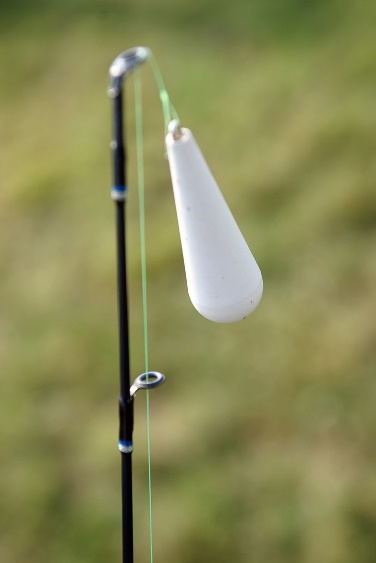 					e-mail:  zdenekpaul@seznam.cz      Karel Světelský, tel.: 604 354309					e-mail:  svetelsky.karel@seznam.czNABÍDKA POMŮCEK PRO VZDĚLÁVÁNÍ RYBÁŘSKÉ MLÁDEŽEOBJEDNÁVKY:ČRS, Oddělení sportu a mládeže, Petra Hnízdilová, Nad Olšinami 282/31, 100 00 Praha 10Tel.: 274 811 751-3 (linka 135), mobil: 720 163 092, e-mail: hnizhilova@rybsvaz.czVýukové programy a materiál„ZLATÁ UDICE“ – webová aplikace (aktualizováno 2020)Výukové programy - Fotogalerie „Ryby našich vod“, „Rostliny“, „Živočichové žijící kolem našich vod“Karty „Ryby“Předpokládaná cena = 155,- KčKarty „Rostliny a živočichové u vody“Předpokládaná cena = 165,- KčPlakát „Ryby našich vod“Předpokládaná cena = 260,- Kč (vč. lišt) nebo  sada 3 výukových  plakátů = 660,- KčVýukové programy a materiál – jsou učební pomůckou pro soutěž "ZLATÁ UDICE".Vydal "Rybář s.r.o." v edici „Voda a život“ + Rada ČRS.PříručkyMetodické pokyny pro vedoucí kroužků dětí a mládežeMetodické pokyny pro vedoucí kroužků dětí a mládeže – rybolovná technikaMetodické pokyny pro vedoucí kroužků dětí a mládeže – plavanáRoční rozvrh práce rybářských kroužkůPrůvodce malého rybářeZápisník vedoucího rybářského kroužku (slouží k evidenci kroužku pro každý rok) Pracovní sešit pro začínající malé rybářeDeník malého rybáře  Všechny výše zmíněné výukové programy a příručky jsou k dispozici ke stažení na webových stránkách ČRS. Některé příručky mají k dispozici v tištěné podobě územní svazy (omezené množství).Odznak odbornosti - bronzovýPředpokládaná cena = 44,60 KčDítěti uděluje MO ČRS a lze objednat na výše uvedené adrese nebo územních svazech ČRS.